Υπηρεσία Σπουδών και Φοιτητικής Μέριμνας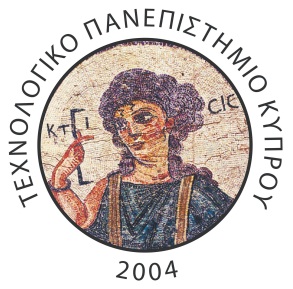 Γωνία Αθηνών και Ν. Ξιούτα – 3040 ΛεμεσόςΤ.Θ. 50329, 3603 ΛεμεσόςΤηλ..  25 002710/11Fax.  25 00 2760Ηλ. Διεύθυνση: studies@cut.ac.cyURL: www.cut.ac.cyΑΝΑΚΟΙΝΩΣΗ27 Ιουλίου 2015Κατανομή Κενών Θέσεων και θέσεων στις Ειδικές ΚατηγορίεςΚενές Θέσεις και ΕπιλαχόντεςΑνακοινώνεται η κατανομή 125 κενών θέσεων καθώς και 99 θέσεων επιλαχόντων. Στο Τμήμα Επιστημών Αποκατάστασης δεν υπάρχουν κενές θέσεις, ενώ στο Τμήμα Πολυμέσων και Γραφικών Τεχνών δεν υπάρχουν ούτε κενές θέσεις ούτε επιλαχόντες. Στους επιλαχόντες θα προσφερθεί θέση μόνο αν προκύψουν κενά από τώρα μέχρι και τις αρχές Σεπτεμβρίου 2015 (Γ΄ κατανομή). Συχνά προκύπτουν κενά, για αυτό οι υποψήφιοι παροτρύνονται να έχουν την αναγκαία υπομονή.Συνολικά υποβλήθηκαν 699 αιτήσεις, το διάστημα από 6 μέχρι 9 Ιουλίου 2015.  Στη διαδικασία κατανομής περιλήφθηκαν οι αιτήσεις που πληρούσαν τα καθορισμένα κριτήρια και συγκεκριμένα το κριτήριο της βαθμολογίας (τουλάχιστον 90% του τελευταίου εισακτέου), το κριτήριο των μαθημάτων πρόσβασης όπως καθορίζονται στο πλαίσιο εισδοχής ανά πρόγραμμα, συμμετοχή σε Παγκύπριες Εξετάσεις του 2013-2015 καθώς και η δυνατότητα άμεσης φοίτησης (οι άρρενες υποψήφιοι έπρεπε να προσκομίσουν βεβαίωση απόλυσης από την Εθνική Φρουρά).  Τα κριτήρια πληρούσαν 360 αιτήσεις.Αναλυτικά ο αριθμός θέσεων που κατανεμήθηκε:Ειδικές ΚατηγορίεςΑνακοινώνεται η κατανομή 59 θέσεων. Συνολικά υποβλήθηκαν 147 αιτήσεις, το διάστημα από 6 μέχρι 9 Ιουλίου 2015, στις τρεις κατηγορίες όπως φαίνεται πιο κάτω:  Κατηγορία Α, Υποψήφιοι από Οικογένειες με Ειδικές Περιστάσεις (μέχρι 5%): Υποβλήθηκαν 60 αιτήσεις, εκ των οποίων οι 42 πληρούσαν τα κριτήρια.Κατηγορία Β, Υποψήφιοι με σοβαρά προβλήματα υγείας ή άλλες Σοβαρές Περιστάσεις (μέχρι 6%): Υποβλήθηκαν 64 αιτήσεις, εκ των οποίων οι 31 πληρούσαν τα κριτήρια.Κατηγορία Γ, Υποψήφιοι άλλων Ειδικών Κατηγοριών (μέχρι 3%): 23 αιτήσεις, εκ των οποίων οι 19 πληρούσαν τα κριτήρια.Σε ορισμένες περιπτώσεις χρειάστηκε η γνωμάτευση Ιατροσυμβουλίου, όπως προνοούν οι Κανονισμοί και Κανόνες του Πανεπιστημίου. Το Ιατροσυμβούλιο του Πανεπιστημίου εξέτασε 30 αιτήσεις υποψηφίων, εκ των οποίων 21 προσήλθαν σε συνέντευξη. Σύμφωνα με γνωμάτευση του Ιατροσυμβουλίου 4 αιτήσεις κρίθηκε ότι δεν πληρούσαν τα κριτήρια. Στη διαδικασία κατανομής περιλήφθηκαν οι αιτήσεις υποψηφίων που παρακάθισαν στις Παγκύπριες Εξετάσεις του 2015, είχαν εξεταστεί σε μαθήματα που τους επέτρεπαν πρόσβαση στα Τμήματα προτίμησής τους στο ΤΕΠΑΚ, είχαν γενικό βαθμό πρόσβασης τουλάχιστον 80% της βαθμολογίας του τελευταίου εισακτέου σε κάθε Τμήμα, και πληρούσαν τα καθορισμένα κριτήρια για κάθε κατηγορία.  Αναλυτικά ο αριθμός θέσεων που κατανεμήθηκε:*Οι θέσεις των Ειδικών Κατηγοριών προσφέρονται ως υπεράριθμες και δεν προβλέπουν επιλαχόντες.Μαζί με τα στοιχεία των επιτυχόντων δίδονται στη δημοσιότητα στοιχεία αναφορικά με τις αιτήσεις που δεν πληρούσαν τα κριτήρια και δεν περιλήφθηκαν στην κατανομή, τόσο για τις κενές θέσεις (Παράρτημα Α) όσο και για τις ειδικές κατηγορίες (Παράρτημα Β).  Νοείται ότι αριθμός αιτήσεων, που δεν περιλαμβάνεται στα Παραρτήματα, συμμετείχε στην κατανομή ωστόσο δεν έλαβε θέση καθώς αυτές εξαντλήθηκαν σε υποψηφίους με υψηλότερη βαθμολογία.Όλοι οι υποψήφιοι μπορούν να δουν την έκβαση της αίτησής τους και μέσα από το Portal, έχοντας πρόσβαση με τους κωδικούς που έλαβαν κατά την υποβολή της αίτησής τους.Σε περίπτωση που οποιοσδήποτε υποψήφιος κρίνει ότι έχει γίνει λάθος κατά την αξιολόγηση της αίτησής του, μπορεί να υποβάλει εντός 48 ωρών από την ανακοίνωση των αποτελεσμάτων, γραπτή και αιτιολογημένη ένσταση, προς τον Προϊστάμενο της ΥΣΦΜ, στο φαξ 25 002756 ή στο studies@cut.ac.cy Όσοι εξασφάλισαν θέση μέσω της Κατηγορίας Β (Σοβαρό ιατρικό πρόβλημα) των Ειδικών Κριτηρίων και θα ξεκινήσει η φοίτησή τους τον Σεπτέμβριο του 2015, παρακαλούνται να επικοινωνήσουν άμεσα με το Κέντρο Φοιτητικής Ανάπτυξης στα τηλέφωνα 25002380 ή 25002411 για διευθέτηση συνάντησης προγραμματισμού για το Φθινοπωρινό Εξάμηνο 2015.Ευχαριστούμε θερμά όλους τους υποψήφιους για την προτίμηση προς τα Τμήματα του ΤΕΠΑΚ και συγχαίρουμε όλους όσοι εξασφάλισαν θέση. ΑΠΟΔΟΧΗ ΘΕΣΗΣ / ΕΓΓΡΑΦΗ ΣΤΟ ΠΑΝΕΠΙΣΤΗΜΙΟΌσοι εξασφάλισαν θέση, θα πρέπει να προχωρήσουν άμεσα και μέχρι την Παρασκευή 31η Ιουλίου 2015 σε αποδοχή της θέσης. Η αποδοχή της θέσης γίνεται ηλεκτρονικά μέσω της Διαδικτυακής Πύλης (Portal) στη διεύθυνση https://sis.cut.ac.cy. Σχετικές οδηγίες υπάρχουν στην ιστοσελίδα www.cut.ac.cy και μέσα από το portal.Αν κάποιος φοιτητής έχει χάσει τους κωδικούς πρόσβασης στο Portal, μπορεί να επικοινωνήσει με το Κέντρο Εξυπηρέτησης και Πληροφόρησης (ΚΕΠ) του ΤΕΠΑΚ. Αν για οποιοδήποτε λόγο κάποιος φοιτητής αδυνατεί να διεκπεραιώσει τη διαδικασία αποδοχής/απόρριψης θέσης, μπορεί να επισκεφτεί το Κέντρο Εξυπηρέτησης και Πληροφόρησης του ΤΕΠΑΚ και να έχει σχετική καθοδήγηση.Όσους ενδιαφέρονται να έχουν μια προκαταρκτική ενημέρωση για το πρόγραμμα σπουδών του Τμήματος στο οποίο εξασφάλισαν θέση, για τη φοιτητική ζωή, για θέματα Στέγασης καθώς επίσης και για τις υποδομές του Πανεπιστημίου, θα πραγματοποιηθεί σχετική ενημέρωση την Πέμπτη, 30 Ιουλίου 2015, η ώρα 10:00 πμ. στο κτίριο Στοά «Τάσσος Παπαδόπουλος».ΔΙΑΜΟΝΗ ΦΟΙΤΗΤΩΝ ΣΕ ΦΟΙΤΗΤΙΚΕΣ ΕΣΤΙΕΣΌσοι έλαβαν θέση μπορούν να υποβάλουν αίτηση διαμονής σε Φοιτητικές Εστίες, την Τετάρτη 29 και την Πέμπτη 30 Ιουλίου 2015 μεταξύ των ωρών 08:00-14:00, στο Γραφείο Στέγασης της ΥΣΦΜ (Γωνία Αθηνών και Ν. Ξιούτα, Λεμεσός). Οι αιτήσεις υποβάλλονται μαζί με όλα τα σχετικά πιστοποιητικά εντός των καθορισμένων προθεσμιών και οι ημερομηνίες αυτές είναι περιοριστικές. Δικαίωμα υποβολής αίτησης έχουν και οι νεοεισερχόμενοι φοιτητές που δεν μπόρεσαν να υποβάλουν αίτηση σε προηγούμενο στάδιο.ΔΙΑΜΟΝΗ ΦΟΙΤΗΤΩΝ ΣΤΟ «ΔΙΚΤΥΟ ΤΟΥ ΤΕΠΑΚ»Για όσους ενδιαφέρονται να ενοικιάσουν διαμέρισμα παρέχεται η δυνατότητα για διαμονή στο «Δίκτυο Συνεργαζομένων Διαμερισμάτων» με το ΤΕΠΑΚ. Στο «Δίκτυο» έχουν ενταχθεί πλήρως εξοπλισμένα διαμερίσματα τα οποία έχουν αξιολογηθεί από το Τεχνολογικό Πανεπιστήμιο και πληρούν συγκεκριμένες προϋποθέσεις, διασφαλίζοντας για τους φοιτητές του ΤΕΠΑΚ ποιότητα στη διαμονή και καθορισμένο ύψος ενοικίου. Για περισσότερες πληροφορίες επικοινωνήστε με τον αρμόδιο Λειτουργό της ΥΣΦΜ, κ. Κωνσταντίνο Αναξαγόρου στο τηλ. 25002532 ή επισκεφτείτε την ιστοσελίδα για τις διαθέσιμες επιλογές.ΕΒΔΟΜΑΔΑ ΕΝΗΜΕΡΩΣΗΣ, ΕΓΓΡΑΦΕΣ ΣΕ ΜΑΘΗΜΑΤΑ ΚΑΙ ΕΝΑΡΞΗ ΑΚΑΔΗΜΑΪΚΟΥ ΕΤΟΥΣΤο ακαδημαϊκό έτος 2015-16 αρχίζει την Τρίτη, 1η Σεπτεμβρίου 2015 με τη βδομάδα ενημέρωσης και εγγραφής σε μαθήματα. Τα μαθήματα αρχίζουν τη Δευτέρα 7 Σεπτεμβρίου 2015, με βάση το ωρολόγιο πρόγραμμα που θα δημοσιευτεί τη βδομάδα ενημέρωσης. Οι εγγραφές σε μαθήματα θα γίνονται μέσω της Διαδικτυακής Πύλης (CUT-Portal) από την Τετάρτη, 2 Σεπτεμβρίου μέχρι και την Κυριακή 6 Σεπτεμβρίου 2015.Σχετική ανακοίνωση με αναλυτικές πληροφορίες είναι αναρτημένη στην ιστοσελίδα.ΤΜΗΜΑΘΕΣΕΙΣΕΠΙΛΑΧΟΝΤΕΣΓεωπονικών Επιστημών, Βιοτεχνολογίας και Επιστήμης Τροφίμων310Επιστήμης και Τεχνολογίας Περιβάλλοντος1710Διοίκηση Ξενοδοχείων και Τουρισμού1610Εμπορίου, Χρηματοοικονομικών και Ναυτιλίας15Διοίκησης119Επικοινωνίας και Σπουδών Διαδικτύου85Πολυμέσων και Γραφικών Τεχνών – Γραφικές Τέχνες00Πολυμέσων και Γραφικών Τεχνών – Πολυμέσα00Ηλεκτρολόγων Μηχανικών45Μηχανικών Η/Υ και Πληροφορικής65Μηχανολόγων Μηχανικών και Επιστήμης και Μηχανικής Υλικών85Πολιτικών Μηχανικών65Τοπογράφων Μηχανικών35Αποκατάστασης05Νοσηλευτικής4220ΣΥΝΟΛΟ12599ΚΑΤΗΓΟΡΙΑΚΑΤΗΓΟΡΙΑΚΑΤΗΓΟΡΙΑΣΥΝΟΛΟΑΒΓΣΥΝΟΛΟΝοσηλευτικής55313Αποκατάστασης2215Γεωπ. Επιστημών, Βιοτεχ. και Επιστήμης Τροφίμων1001Ηλεκτρ. Μηχανικών2002Μηχ. Ηλεκτρ. Υπολογιστών και Πληροφορικής1113Μηχανολόγων Μηχανικών και Επ. και Μηχ. Υλικών2215Επιστήμης και Τεχνολογίας Περιβάλλοντος1113Πολιτικών Μηχανικών 0011Τοπογράφων Μηχανικών1001Διοίκησης Ξενοδοχείων και Τουρισμού2215Επικοινωνίας και Σπουδών Διαδικτύου2215Πολυμέσων και Γραφικών Τεχνών (Πολυμέσα)1102Πολυμέσων και Γραφικών Τεχνών (Γραφικές)1113Εμπ. Χρηματοοικονομικών και Ναυτιλίας2215Διοίκησης2215ΣΥΝΟΛΟ25211359